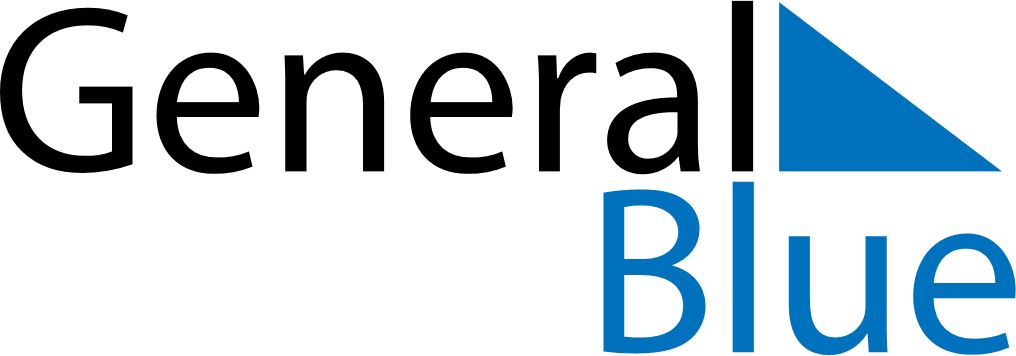 December 2027December 2027December 2027December 2027NamibiaNamibiaNamibiaMondayTuesdayWednesdayThursdayFridaySaturdaySaturdaySunday123445678910111112Human Rights Day13141516171818192021222324252526Christmas DayChristmas DayDay of Goodwill2728293031Public Holiday